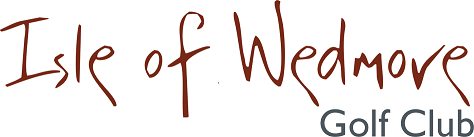 ‘Lineage’, Lascot Hill, Wedmore, Somerset BS28 4QTTel:  01934 712222 Email:  office@wedmoregolfclub.comLadies Spring 3 Ball Open BowmakerFull Handicap Allowance2 Scores to CountThursday 20th May 2021Entry Fee£18 Visitors£8 MembersEnter in Teams of 3All visitor teams welcome.All member teams. Or combination of visitors and members.Players need a handicap index. Maximum Handicap 36Soft Spikes OnlyPlease pay by BACS to Isle of Wedmore GC Ladies Sectionsort code 30-98-97account no 83120668Pam Berry, 7 Rye, Puriton, Bridgwater, TA7 8TATel:  01278 683674     Email: Pamjberry.berry@googlemail.com